BRANDON HIGH SCHOOL
BOYS VARSITY GOLFBrandon High School Boys Varsity Golf falls to Flushing High School 182-184Thursday, April 26, 2018
3:00 PM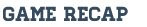 Brandon Top 4:
1. Nic Hobson - 41
2. Brennan Baldwin - 46
3. Jacob Allen - 48
4. Colin Cooke - 49

Flushing Top 4:
1. Nick Brown - 42
2. Dylan Stankewicz - 45
3. Jake Desotelle - 47
4. Andrew Nestor - 48